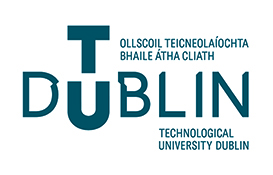 Spring SemesterMay 2024 Exam TimetableSchool of EngineeringSustainable Energy & Environmental EngineeringImportant notice for all students:Timetables are subject to change - revisit this site for updatesPlease ensure that you are in possession of a current photographic ID cardIf not, you should contact the Student Hub as soon as possibleNBA = National Basketball ArenaTU Dublin – Tallaght CampusPlease ensure you go to the room/area allocated for your course code on your ID CardBACHELOR OF ENGINEERING SUSTAINABLE ENERGY & ENVIRONMENTAL ENGINEERING YEAR 1BACHELOR OF ENGINEERING SUSTAINABLE ENERGY & ENVIRONMENTAL ENGINEERING YEAR 1BACHELOR OF ENGINEERING SUSTAINABLE ENERGY & ENVIRONMENTAL ENGINEERING YEAR 1BACHELOR OF ENGINEERING SUSTAINABLE ENERGY & ENVIRONMENTAL ENGINEERING YEAR 1BACHELOR OF ENGINEERING SUSTAINABLE ENERGY & ENVIRONMENTAL ENGINEERING YEAR 1TimetableCourse CodeTA_EAEEE_D Year 1DATEDAYSUBJECTTIMELOCATION7th MayTuesdayTechnical Mathematics 215:30-17.30NBA11th MaySaturdayElectrical Fundementals12:30-14.30NBA14th MayTuesdayEnergy Science 209:30-11.30NBA16th MayThursdayThermal Energy Analysis09:30-11.30NBABACHELOR OF ENGINEERING (HONOURS) SUSTAINABLE ENERGY ENGINEERING YEAR 1BACHELOR OF ENGINEERING (HONOURS) SUSTAINABLE ENERGY ENGINEERING YEAR 1BACHELOR OF ENGINEERING (HONOURS) SUSTAINABLE ENERGY ENGINEERING YEAR 1BACHELOR OF ENGINEERING (HONOURS) SUSTAINABLE ENERGY ENGINEERING YEAR 1BACHELOR OF ENGINEERING (HONOURS) SUSTAINABLE ENERGY ENGINEERING YEAR 1TimetableCourse CodeTA_EAEEE_B Year 1DATEDAYSUBJECTTIMELOCATION7th MayTuesdayTechnical Mathematics 215:30-17.30NBA11th MaySaturdayElectrical Fundementals12:30-14.30NBA14th MayTuesdayEnergy Science 209:30-11.30NBA16th MayThursdayThermal Energy Analysis09:30-11.30NBABACHELOR OF ENGINEERING SUSTAINABLE ENERGY & ENVIRONMENTAL ENGINEERINGYEAR 2BACHELOR OF ENGINEERING SUSTAINABLE ENERGY & ENVIRONMENTAL ENGINEERINGYEAR 2BACHELOR OF ENGINEERING SUSTAINABLE ENERGY & ENVIRONMENTAL ENGINEERINGYEAR 2BACHELOR OF ENGINEERING SUSTAINABLE ENERGY & ENVIRONMENTAL ENGINEERINGYEAR 2BACHELOR OF ENGINEERING SUSTAINABLE ENERGY & ENVIRONMENTAL ENGINEERINGYEAR 2TimetableCourse CodeTA_EAEEE_D Year 2DATEDAYSUBJECTTIMELOCATION7th MayTuesdayTechnical Mathematics 412:30-14.30NBA9th MayThursdayProcess Heating12:30-14.30NBA10th MayFridayElectrical Installation Practice12:30-14.30NBA13th MayMondayEnergy Control Systems 212:30-14.30NBA15th MayWednesdayEnergy & Environmental Regulations15:30-17.30NBABACHELOR OF ENGINEERING (HONOURS) SUSTAINABLE ENERGY ENGINEERING - YEAR 2BACHELOR OF ENGINEERING (HONOURS) SUSTAINABLE ENERGY ENGINEERING - YEAR 2BACHELOR OF ENGINEERING (HONOURS) SUSTAINABLE ENERGY ENGINEERING - YEAR 2BACHELOR OF ENGINEERING (HONOURS) SUSTAINABLE ENERGY ENGINEERING - YEAR 2BACHELOR OF ENGINEERING (HONOURS) SUSTAINABLE ENERGY ENGINEERING - YEAR 2TimetableCourse CodeTA_EAEEE_B Year 2DATEDAYSUBJECTTIMELOCATION7th MayTuesdayTechnical Mathematics 412:30-14.30NBA9th MayThursdayProcess Heating12:30-14.30NBA10th MayFridayElectrical Installation Practice12:30-14.30NBA13th MayMondayEnergy Control Systems 212:30-14.30NBA15th MayWednesdayEnergy & Environmental Regulations15:30-17.30NBABACHELOR OF ENGINEERING SUSTAINABLE ENERGY & ENVIRONMENTAL ENGINEERING YEAR 3BACHELOR OF ENGINEERING SUSTAINABLE ENERGY & ENVIRONMENTAL ENGINEERING YEAR 3BACHELOR OF ENGINEERING SUSTAINABLE ENERGY & ENVIRONMENTAL ENGINEERING YEAR 3BACHELOR OF ENGINEERING SUSTAINABLE ENERGY & ENVIRONMENTAL ENGINEERING YEAR 3BACHELOR OF ENGINEERING SUSTAINABLE ENERGY & ENVIRONMENTAL ENGINEERING YEAR 3TimetableCourse CodeTA_EAEEE_D Year 3DATEDAYSUBJECTTIMELOCATION7th MayTuesdayTechnical Mathematics 612:30-14.30NBA9th MayThursdayDesign & Materials 12:30-14.30NBA10th MayFridayEnergy Auditing09:30-11.30NBA13th MayMondayDemand Reduction09:30-11.30NBA15th MayWednesdayOperations & Business Management 15:30-17.30NBABACHELOR OF ENGINEERING (Hons) SUSTAINABLE ENERGY ENGINEERING YEAR 3BACHELOR OF ENGINEERING (Hons) SUSTAINABLE ENERGY ENGINEERING YEAR 3BACHELOR OF ENGINEERING (Hons) SUSTAINABLE ENERGY ENGINEERING YEAR 3BACHELOR OF ENGINEERING (Hons) SUSTAINABLE ENERGY ENGINEERING YEAR 3BACHELOR OF ENGINEERING (Hons) SUSTAINABLE ENERGY ENGINEERING YEAR 3TimetableCourse CodeTA_EAEEE_B Year 3DATEDAYSUBJECTTIMELOCATION7th MayTuesdayTechnical Mathematics 612:30-14.30NBA9th MayThursdayDesign & Materials 12:30-14.30NBA10th MayFridayEnergy Auditing09:30-11.30NBA13th MayMondayDemand Reduction09:30-11.30NBA15th MayWednesdayOperations & Business Management 15:30-17.30NBABACHELOR OF ENGINEERING (HONOURS) SUSTAINABLE ENERGY ENGINEERING YEAR 4BACHELOR OF ENGINEERING (HONOURS) SUSTAINABLE ENERGY ENGINEERING YEAR 4BACHELOR OF ENGINEERING (HONOURS) SUSTAINABLE ENERGY ENGINEERING YEAR 4BACHELOR OF ENGINEERING (HONOURS) SUSTAINABLE ENERGY ENGINEERING YEAR 4BACHELOR OF ENGINEERING (HONOURS) SUSTAINABLE ENERGY ENGINEERING YEAR 4TimetableCourse CodeTA_EAEEE_B Year 415 MINUTES READING TIME 15 MINUTES READING TIME DATEDAYSUBJECTTIMELOCATION7th MayTuesdaySmart Technologies15:30-17.30050/0529th MayThursdayHeat Transfer12:30-14.30142/14410th MayFridayEnergy Economics & Policy09:30-11.30050/05214th MayTuesdayFacilities Management Systems15:30-17.30142/144BACHELOR OF ENGINEERING (HONOURS) SUSTAINABLE ENERGY ENGINEERING YEAR 4BACHELOR OF ENGINEERING (HONOURS) SUSTAINABLE ENERGY ENGINEERING YEAR 4BACHELOR OF ENGINEERING (HONOURS) SUSTAINABLE ENERGY ENGINEERING YEAR 4BACHELOR OF ENGINEERING (HONOURS) SUSTAINABLE ENERGY ENGINEERING YEAR 4BACHELOR OF ENGINEERING (HONOURS) SUSTAINABLE ENERGY ENGINEERING YEAR 4TimetableCourse CodeTA_ENEEE_B Year 415 MINUTES READING TIME 15 MINUTES READING TIME DATEDAYSUBJECTTIMELOCATION7th MayTuesdaySmart Technologies15:30-17.30050/0529th MayThursdayHeat Transfer12:30-14.30142/14410th MayFridayEnergy Economics & Policy09:30-11.30050/05214th MayTuesdayFacilities Management Systems15:30-17.30142/144